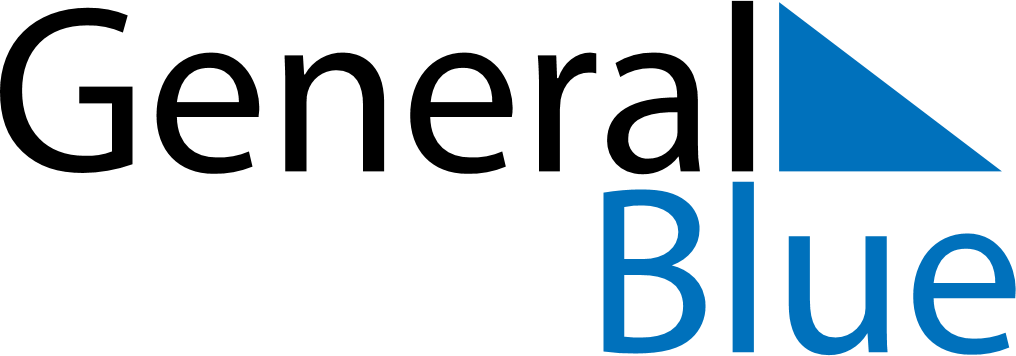 June 2024June 2024June 2024June 2024IrelandIrelandIrelandSundayMondayTuesdayWednesdayThursdayFridayFridaySaturday123456778First Monday in June9101112131414151617181920212122Father’s Day232425262728282930